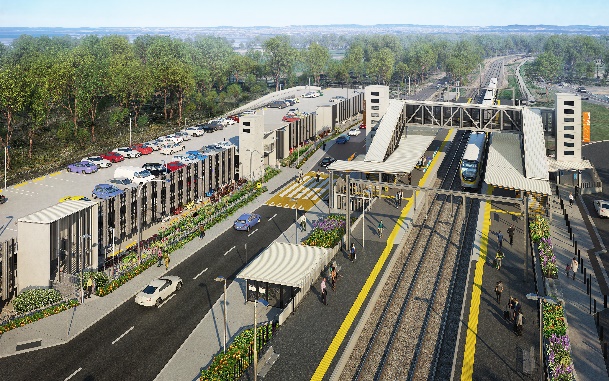 After hours works – scheduled weekend track closureMarch 2021As part of the Dakabin station accessibility upgrade, Queensland Rail will undertake around-the-clock works from 11.30pm Friday 12 until 5am Monday 15 March (weather and construction conditions permitting).Works will involve platform activities including paving, erection of shelter steelwork, installation of communications conduits and continued construction of the station’s new multi-storey carpark. Residents near the station may experience some noise associated with construction activity and truck movements. Mobile lighting towers will be used during night works. For the safety of workers and to maintain rail services, these works have been programmed during the scheduled weekend track closure of the Sunshine Coast/Caboolture line, when buses will replace trains.The station footbridge (stair-only) will remain open to provide cross-corridor pedestrian access.Every effort will be made to minimise disruption and inconvenience as we build you a better Dakabin station. Scheduled worksThe Dakabin station accessibility upgrade is part of the State Government’s investment of more than  $500 million to upgrade stations across the South East Queensland network, making them accessible for all customers. For more information, please contact the project’s community team on free call 1800 722 203 or email stationsupgrade@qr.com.au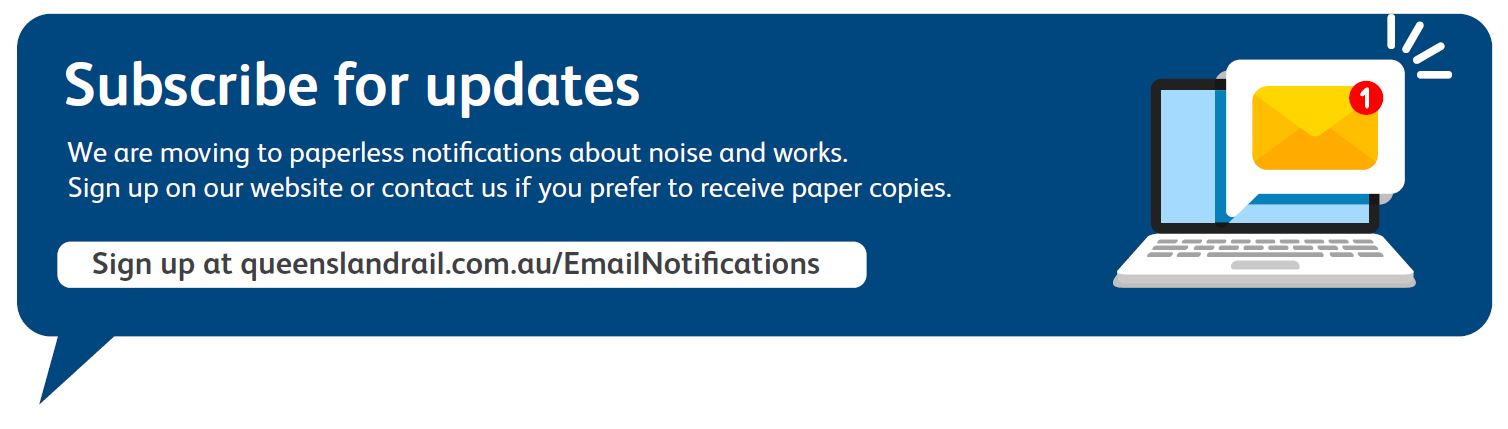 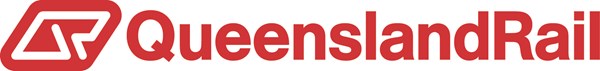 LocationDates and hours of workType of workDakabin station precinct (including carparks – closed)Rail corridorFootbridge – open 11.30pm Friday 12 to 5am Monday 15 March(continuous works, during scheduled track closure)Station upgrade and platform works involving:pavingplatform shelter steelworkinstallation of communications conduits under trackoperation of heavy machinery and trucks with flashing lights and reversing beepersuse of hand-held tools and powered equipmentmovement of personnel and vehicles around the station precinct and rail corridorportable lighting in use at night.